Ссылка на  сайт ОУ, где размещены ООП ООО, ООП СООhttp://singapaischool.ru/sveden/education Ссылка на Программу развития ОУhttp://singapaischool.ru/?section_id=5218 Результаты внедрения современных тенденций в рамках учебной и внеучебной работы в образовательную организацию представлены на методических конференциях по итогам работы за год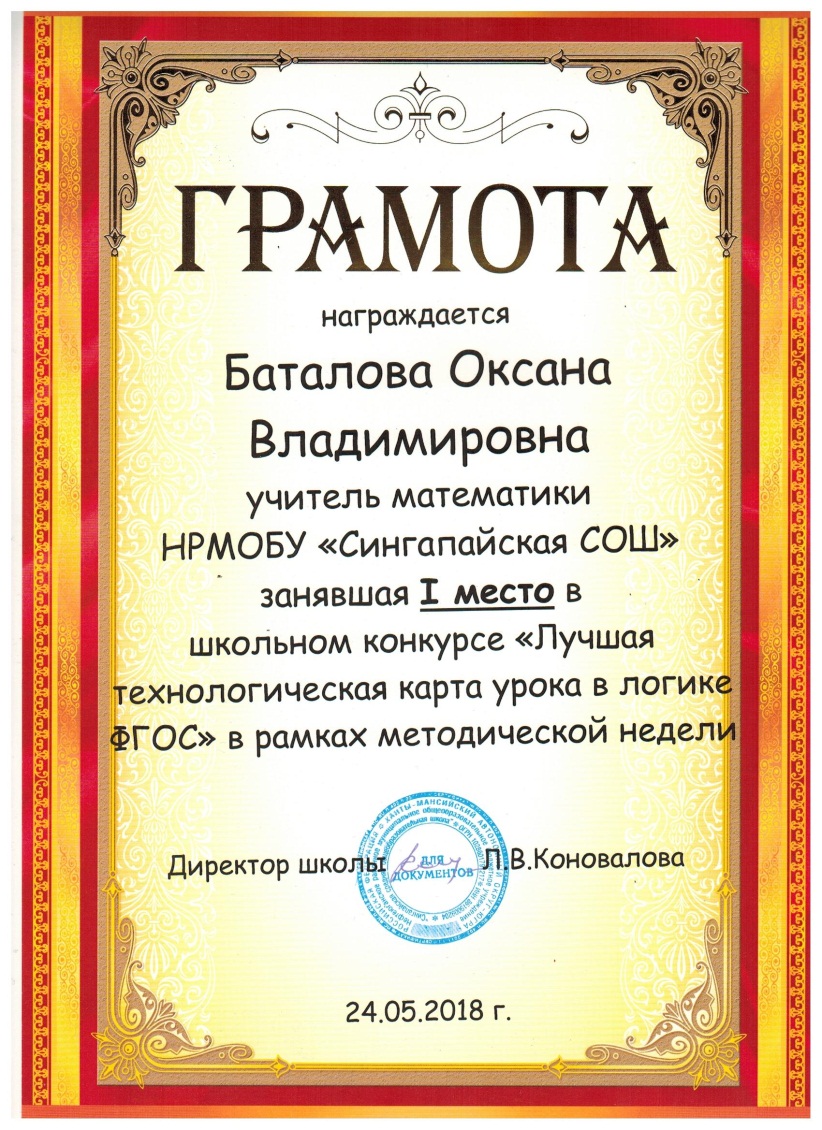 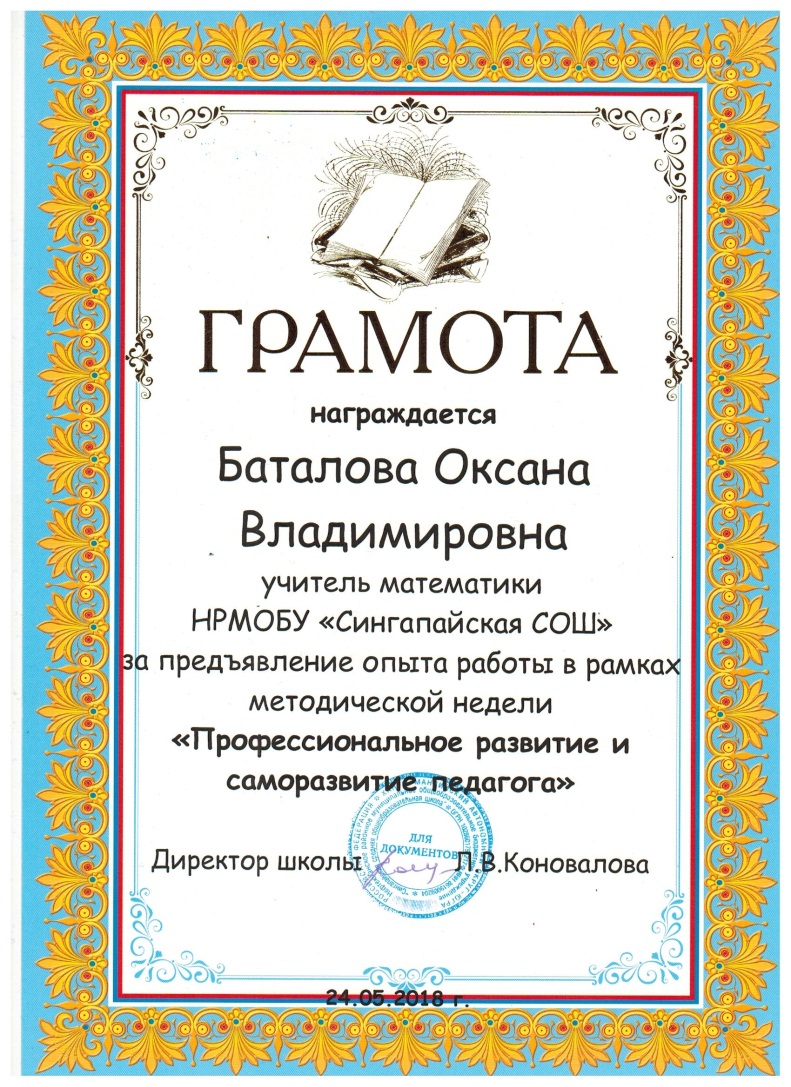 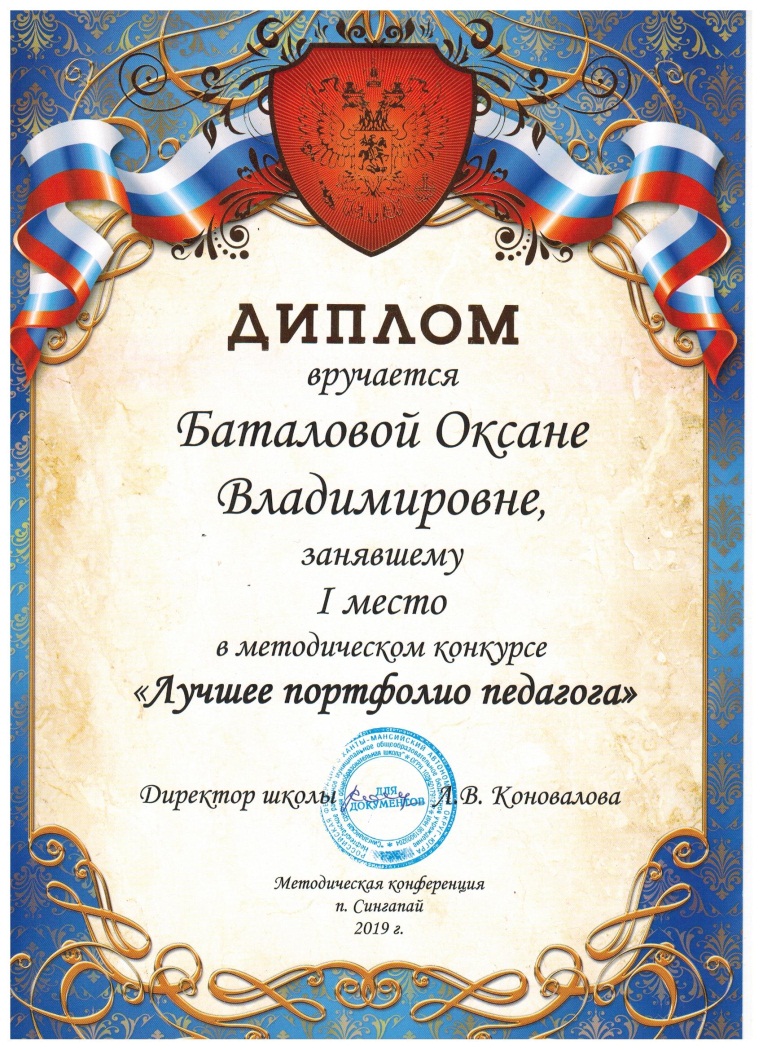 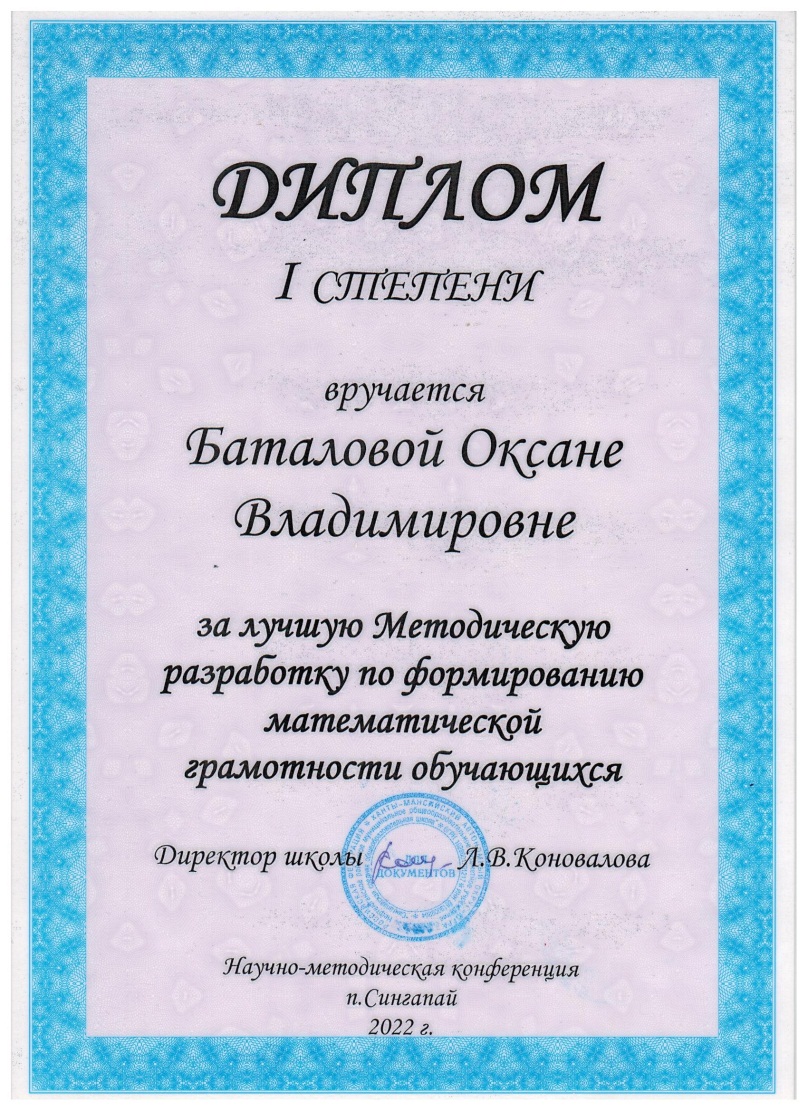 